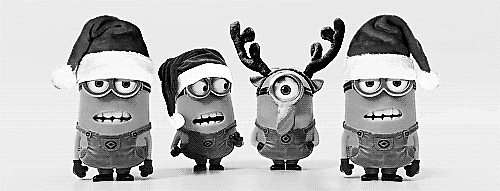 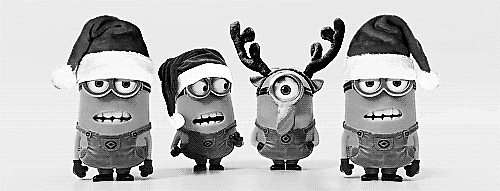 Δημιουργώ μια σειρά από ισοδύναμα κλάσματα (μέχρι 3) σε καθένα από τα παρακάτω κλάσματα:=	                                                                      =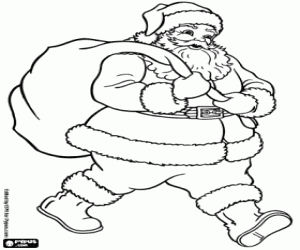 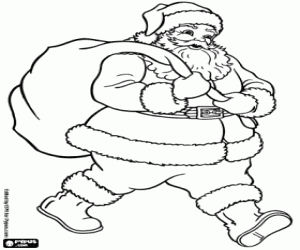 Συμπληρώνω τα κενά ώστε τα κλάσματα να είναι ισοδύναμα:=		=                      =                      =3.Συγκρίνω τα κλάσματα με την ακέραιη μονάδα:       1              1             1            1           1              1              1             1 Συμπληρώνω τα κενά ώστε να ισχύουν τα παρακάτω:Μετατρέπω τα παρακάτω κλάσματα σε μεικτούς  και το αντίστροφο:                            =             =            =                                  4                        9 Ελέγχω αν τα κλάσματα είναι ισοδύναμα(=,:            ,                                               7.Βρίσκω τα ανάγωγα κλάσματα που προκύπτουν από τα παρακάτω κλάσματα: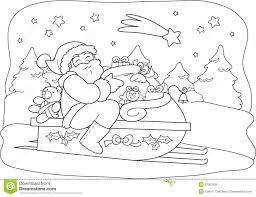 